COLEGIO EMILIA RIQUELME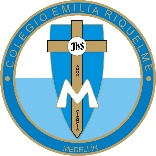 ÁREA DE HUMANIDADES, LENGUA CASTELLANADOCENTE: MARIA ISABEL MAZO ARANGOGUÍAS DE APRENDIZAJE EN CASA. SEMANA DEL 10 AL 14 DE AGOSTO DE 2020PARA TENER EN CUENTA…Recuerda que cada día al iniciar el encuentro, realizaré un saludo por WhatsApp para dar la agenda (que es la misma que está en este taller) y las indicaciones necesarias para continuar. Recuerda en lo posible realizar tus actividades directamente en el libro o en el cuaderno para hacer uso de esta inversión que hicieron nuestros padres. Si por alguna razón no puedes comunicarte en el momento del encuentro, puedes preguntar tus dudas a través del WhatsApp o al correo más adelante.Recuerda que el horario de actividades académicas es de 7 a 2:30, de lunes a viernes. Después de ese horario deberás esperar hasta que tenga disponibilidad de tiempo para solucionar las inquietudes.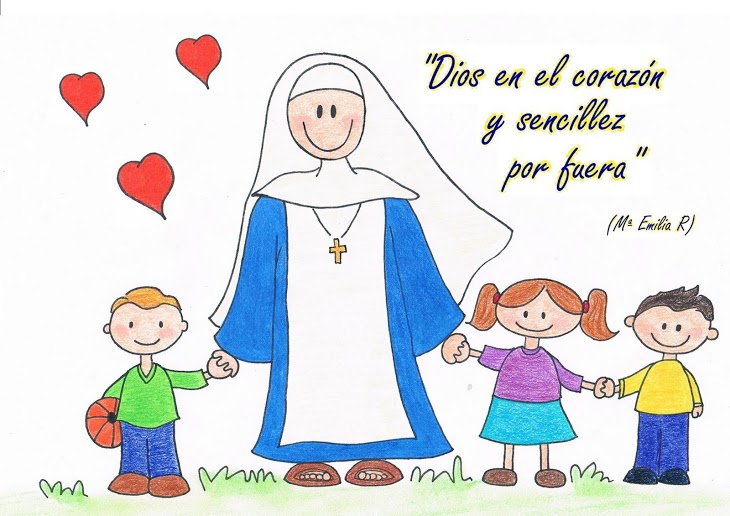 FECHA: MARTES 11 DE AGOSTO (1ra hora: 7-8 a.m.)El día de hoy tendremos encuentro asincrónico. TEMA: EL GÉNERO LÍRICODESARROLLO:Saludo por WhatsAppLee las páginas 154 y 155; luego completa el mapa conceptual de la página 187.FECHA: MIÉRCOLES 12 DE AGOSTO (5ta hora: 12-1 p.m.)El encuentro del día de hoy es sincrónico TEMA: EL GÉNERO LÍRICODESARROLLO: Saludo por WhatsAppInvitación a la clase sincrónicaDurante este mes nuestro colegio hará un especial interés en el valor de la gratitud. Para ello, haremos una reflexión sobre este valor. Socialización de la actividad del día martes de la semana pasada de la página 144 y 145.Socialización de la historia del género lírico. Actividad realizada el día martes 11 de agosto. Explicación de la actividad de la fotografíaFECHA: JUEVES 13 DE AGOSTO (1ra hora: 7-8 a.m.)El encuentro del día de hoy es sincrónico TEMA: EL GÉNERO LÍRICODESARROLLO: Saludo por WhatsAppInvitación a la clase sincrónica Conceptualización sobre las formas y recursos estilístico de la poesía. Páginas 156 y 157.FECHA: VIERNES 14 DE AGOSTO (2da hora: 8:00 a 9:00 a.m.)Hoy nuestra clase es asincrónica TEMA: ACTIVIDAD PRÁCTICA DE LA SEMANADESARROLLO:Saludo por WhatsAppSe publicará en Classroom la actividad evaluativa de la semana. Recomendación de la semana: Mi invitación de esta semana es para que saquen un ratico y vean la película del director Mimi Leder: Cadena de Favores. Una película que nos inspira y nos recuerda que ayudar a los demás, aunque creamos que no sirve de nada, siempre tiene sus frutos. Aquí les comparto el enlace, pero puedes buscarla en otras plataformas.https://www.facebook.com/watch/live/?v=1132293490186183&ref=watch_permalink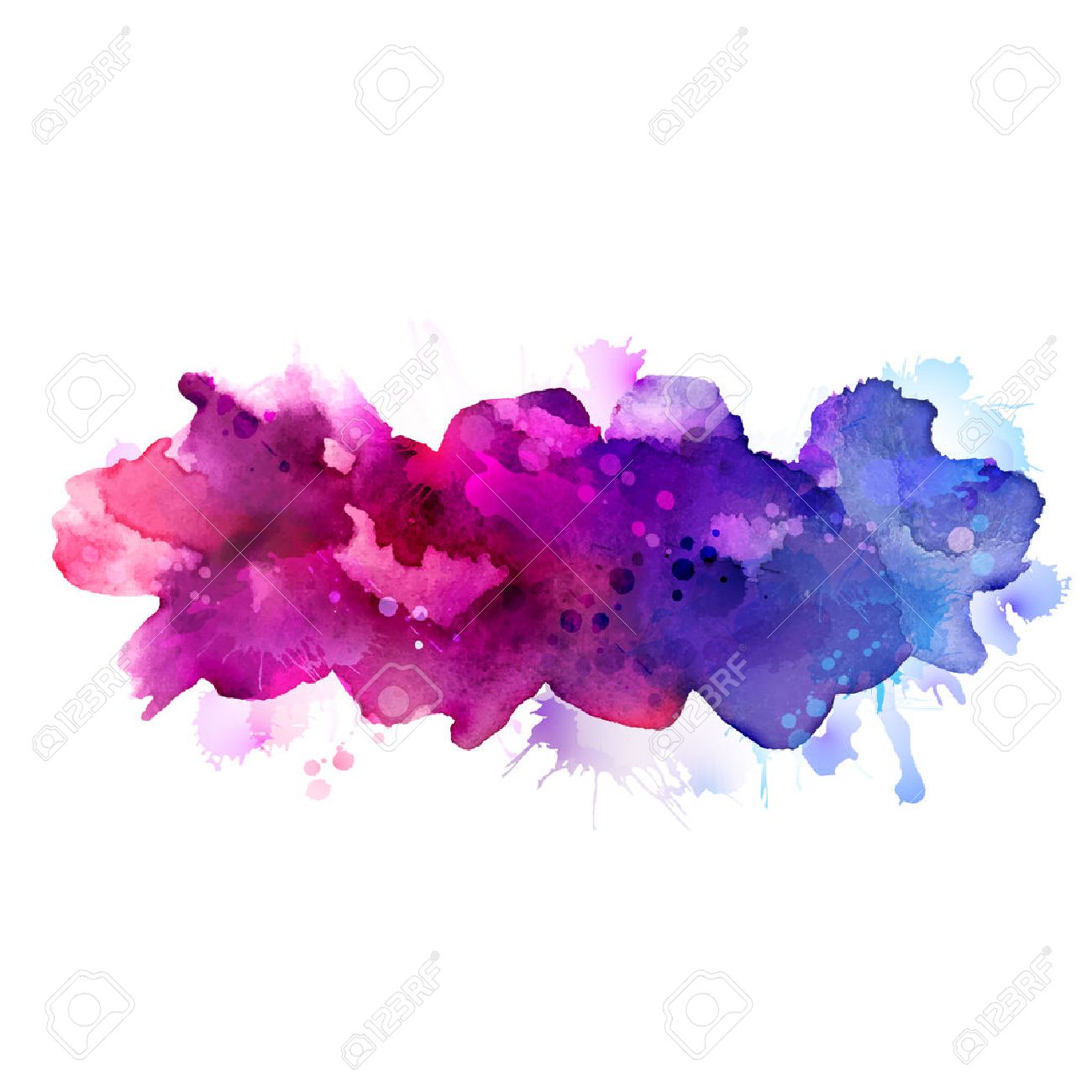 